 ΠΑΝΕΠΙΣΤΗΜΙΟ   ΠΕΛΟΠΟΝΝΗΣΟΥ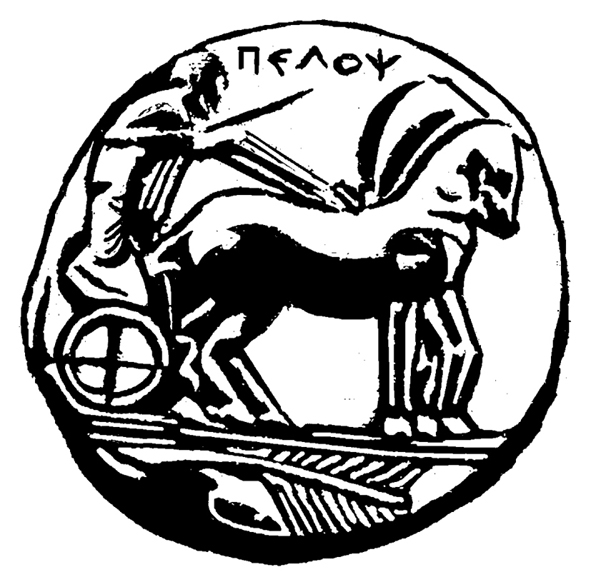 ΣΧΟΛΗ   ΟΙΚΟΝΟΜΙΑΣ ΚΑΙ ΤΕΧΝΟΛΟΓΙΑΣΤΜΗΜΑ  ΟΙΚΟΝΟΜΙΚΩΝ   ΕΠΙΣΤΗΜΩΝΠΡΟΓΡΑΜΜΑ ΜΕΤΑΠΤΥΧΙΑΚΩΝ ΣΠΟΥΔΩΝΣΤΗΝ ΟΡΓΑΝΩΣΗ ΚΑΙ ΔΙΟΙΚΗΣΗ ΔΗΜΟΣΙΩΝ ΟΡΓΑΝΙΣΜΩΝ ΔΗΜΟΣΙΩΝ ΥΠΗΡΕΣΙΩΝ ΚΑΙ ΕΠΙΧΕΙΡΗΣΕΩΝΠΡΟΓΡΑΜΜΑ ΑΠΑΝΑΛΗΠΤΙΚΗΣ  ΕΞΕΤΑΣΤΙΚΗΣ ΣΕΠΤΜΒΡΙΟΥ  ΑΚ. ΕΤΟΥΣ 2022-23.ΧΡΗΜΑΤΟΟΙΚΟΝΟΜΙΚΗ ΚΑΙ ΔΙΟΙΚΗΤΙΚΗ ΛΟΓΙΣΤΙΚΗ ΤΩΝ ΔΗΜΟΣΙΩΝ ΕΠΙΧΕΙΡΗΣΕΩΝ ΚΑΙ ΟΡΓΑΝΙΣΜΩΝ (ΑΓΓΕΛΙΔΗΣ) ΠΑΡΑΣΚΕΥΗ 29/9/20233 ΩΡΑ 16:00-18:00ΠΟΣΟΤΙΚΕΣ ΜΕΘΟΔΟΙ ΣΤΗ ΛΗΨΗ ΕΠΙΧΕΙΡΗΜΑΤΙΚΩΝ ΑΠΟΦΑΣΕΩΝ (ΣΚΙΝΤΖΗ) ΠΑΡΑΣΚΕΥΗ 22/09/2023 ΩΡΑ 15:00-17:00